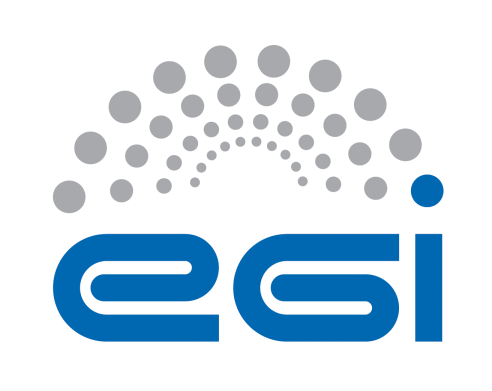 EGI VOSERVICE LEVEL AGREEMENTDOCUMENT LOGTERMINOLOGYThe EGI glossary of terms is available at: https://wiki.egi.eu/wiki/Glossary For the purpose of this Agreement, the following terms and definitions apply. The key words "MUST", "MUST NOT", "REQUIRED", "SHALL", "SHALL NOT", "SHOULD", "SHOULD NOT", "RECOMMENDED", “MAY", and "OPTIONAL" in this document are to be interpreted as described in RFC 2119. The present Service Level Agreement (“the Agreement’) is made between EGI.eu (the Provider) and The Human Brain Project/HBP (the Customer) to define the provision and support of the provided Service as described hereafter. Representatives and contact information are defined in Section 6. The Human Brain Project (HBP) is a European Commission Future and Emerging Technologies Flagship that aims to accelerate our understanding of the human brain, make advances in defining and diagnosing brain disorders, and develop new brain-like technologies.The Customer is a consortium represented by the École Polytechnique Fédérale de Lausanne (EPFL). This Agreement is valid from 01/05/2016 to 31/04/2018. The Agreement was discussed and approved by the Customer and the Provider on [date].The ServicePossible access types:Pledged - Resources are exclusively reserved to the Community and the job will be executed immediately after submissionOpportunistic - Resources are not exclusively allocated, but subject to local availabilityTime allocation - Resources are available in fair share-like mode for a fixed time period.The Service is defined by the following properties:Cloud Storage (category: Storage)Storage allows you to store data in a reliable and high-quality environment supported by the EGI resource providers.Resource Centre: CYFRONET-CLOUD (Poland)Cloud StorageGuaranteed storage capacity [TB]: 10This may be increased of 30TB elastically every 3 months and up to a maximum of 100TB at the end of the second year.Guaranteed high-speed I/O access to storage: 1Gbps.Guaranteed Docker containers: 10 load-balanced containers running the imaging software exposed to HBP via a web service.Other technical requirements: Data will be replicated for increased availability in other IaaS of the EGI Federation.Duration: 01/05/2016 – 31/04/2018.Access type: PledgedResource Centre:  DESY-HH (Germany)Cloud StorageGuaranteed storage capacity [TB]: 10This may be increased of 30TB elastically every 3 months and up to a maximum of 100TB at the end of the second year.Guaranteed high-speed I/O access to storage: 1Gbps.Guaranteed Docker containers: 40 load-balanced containers running the imaging software exposed to HBP via a web service.Other technical requirements: Data will be replicated for increased availability in other IaaS of the EGI Federation.Duration: 01/05/2016 – 31/04/2018Access type: PledgedResource Centre:  FZJ (Germany)Cloud StorageGuaranteed storage capacity [TB]: 10This may be increased of 30TB elastically every 3 months and up to a maximum of 100TB at the end of the second year.Guaranteed high-speed I/O access to storage: 1Gbps.Guaranteed Docker containers: 10 load-balanced containers running the imaging software exposed to HBP via a web service.Other technical requirements: Data will be replicated for increased availability in other IaaS of the EGI Federation.Duration: 01/05/2016 – 31/04/2018Access type: PledgedThe Service is supported by additional services (category: Software and Service Platform): Service Monitoring (operational only)  Note: Please note that following services are not provided by EGI.eu:Monitoring of the agreementMonitoring of services provided by the Customer on agreed resourcesMonthly Availability Defined as the ability of a service or service component to fulfil its intended function at a specific time or over a calendar month. Minimum (as a percentage per month): CYFRONET-CLOUD: 98% DESY-HH: 98% FZJ: 98%Monthly ReliabilityDefined as the ability of a service or service component to fulfil its intended function at a specific time or over a calendar month, excluding scheduled maintenance periods. Minimum (as a percentage per month): CYFRONET-CLOUD: 98% DESY-HH: 98%FZJ: 98%Quality of Support levelMedium (Section 3)Service hours and exceptionsThe Service operates during the following hours: twenty-four (24) hours a day, seven (7) days a week, three hundred sixty-five (365) days a year. The following exceptions apply:Planned maintenance windows or service interruptions (“scheduled downtimes”) will be notified via e-mail in a timely manner i.e. 24 hours before the start of the outage. Downtime periods exceeding 24 hours need justification.SupportSupport is provided via EGI Service Desk. Access requires a valid X.509 or the login via a EGI SSO account. Support is available between:Monday to Friday.From 9:00 to 17:00 in the time zone of the relevant Resource Centres.Service times always apply with the exception of public holidays in the country of the supporting Resource Centres.Incident handlingIncidents will be handled according to the Quality of Support level that is estimated according to the impact of the outage or service quality degradation. The Quality of Support in this Agreement has level: Base, so the incidents, based on their priority will be responded to with the following response times:Table 1. Response times to incidents according to the incident priority of “Medium” servicesService requestsIn addition to resolving incidents, standard service requests (e.g. change requests, information requests, documentation) will be fulfilled through the defined support channels in the same way as incidents. Service requests are classified as “Less urgent”. Limitations and constraintsThe Service provisioning is subject to the following limitations and constraints. Support is provided in English.Availability and Reliability calculations are based on the Service Monitoring operational results. Downtimes needed to ensure the security of the Service issues are not considered Agreement violations.Failures of resource provider not being part of EGI production infrastructure are not considered as Agreement violations. Force Majeure. A party shall not be liable for any failure of or delay in the performance of this Agreement for the period that such failure or delay is due to causes beyond its reasonable control. Means  any fire,  flood,  earthquake  or  natural phenomena, war, embargo, riot, civil disorder, rebellion, revolutionwhich is beyond the Provider's control, or any other causes beyond the Provider's controlCommunication, reporting and escalationGeneral communicationThe following contacts will be generally used for communications related to the service in the scope of this Agreement.ViolationsThe Provider commits to inform the Customer, if this Agreement is violated or violation is anticipated. The following rules are agreed for communication in the event of violation:In case of violations of the Agreement for two consecutive months, the Provider will provide justifications and a plan for Service enhancement to the Customer. The Provider will produce a status report and a Service enhancement plan for the improvement of the Service within one month from the date of the first notification. The Customer will notify the supporting Resource Centres in case of suspected violation via the EGI Service Desk (Section 3). The case will be analysed to identify the cause and verify the violation. Escalation and complaintsFor escalation and complaints, the Provider contact (section 6.1) point shall be used, and the following rules apply.In case of repeated violation of the Agreement for four consecutive months, a review of the Agreement and of the Service enhancement plan will take place involving the parties of the Agreement.Complaints or concerns about the Service provided should be directed to the Provider contact who will promptly address these concerns. Should the Customer still feel dissatisfied, about either the result of the response or the behaviour of the supporting Resource Centres, EGI.eu Director director@egi.eu should be informed. Information security and data protectionThe following rules for information security and data protection related to the Service apply.Assertion of absolute security in IT systems is impossible. The Provider is making every effort to maximize security level of users’ data and minimalize possible harm in the event of an incident.The Provider will define and abide by an information security and data 
protection policy related to the service being provided. The parties of the Agreement will meet all requirements of any relevant policy or procedure of the Provider and will comply with the applicable national legislations.Responsibilities Of the ProviderAdditional responsibilities of the Provider are as follows.The Provider adheres to all applicable operational and security policies and procedures and to other policy documents referenced therein.The Provider allows monitoring of the Service in order to measure the fulfilment of the agreed service level targets.The Provider retains the right to introduce changes in how the Service is provided, in which case the Provider will promptly inform the Customer and update the Agreement accordingly.Of the Customer The responsibilities of the Customer are:The Customer must not share access credentials with anyone else.The data stored in the system by the Customer must not cause any legal violation due to the content type (such as copyright infringement, dual use, illegal material). The use must be consistent with the Acceptable Use Policy of the Service.The Customer will notify the Provider in case the actual amount of the Service used results in being under- or over-estimated. The Customer will request an update of the Agreement to ensure optimal usage of the Service. When applicable, the Customer is responsible of ensuring that the Virtual Machine images endorsed and listed in the AppDB VO image list are properly maintained and updated. The Customer commits to acknowledge EGI in the scientific publications benefiting from the Service: “This work used the EGI infrastructure with the support of CYFRONET-CLOUD, DESY-HH and FZJ”.The Customer will provide during Agreement review (yearly) list of scientific publications benefiting from the	 Service.Review, extensions and terminationThe Service performance will be reviewed against the defined Service level targets according to Section 4. The Agreement will be annually reviewed until expiration.If the Customer wishes to extend the duration after the Agreement termination date, an extension will be negotiated with the Provider. The Provider retains the right to introduce changes in the Service, in which case the Customer retains the right of terminating the Agreement. The Agreement can be terminated at any time upon agreement of the parties. Amendments, comments and suggestions must be addressed to the Provider and the Customer according to Section 6.CustomerHuman Brain ProjectProviderEGI.euStart Date01/05/2016End Date31/04/2018StatusFINALAgreement Date[date of final agreement]SLA linkhttps://documents.egi.eu/document/2818OLA Linkhttps://documents.egi.eu/document/2818IssueDateCommentAuthorFINALFinal version of the agreementGiuseppe La RoccaMałgorzata KrakowianIncident priorityResponse timeCommentLess urgent5 working daysservice interrupted; needs to be addressed as soon as possibleUrgent5 working daysservice degraded; no work-around availableVery Urgent5 working dayservice degraded; work-around availableTop Priority5 working daywishes and enhancements that are "nice to have"Customer contact for the ProviderMałgorzata Krakowiansla@mailman.egi.eu SLA Coordinator at EGI.eu  Provider contact for the CustomerSean Hillsean.hill@epfl.ch co-Director of the Blue Brain Project and co-Director of Neuroinformatics in the European Union funded Human Brain Project (HBP) at the École Poly­tech­nique Fédérale de Lau­sanne (EPFL).Service Support contactSee Section 3